Wniosek o podjęcie uchwały nr …/2022Autor projektu: Dariusz Wiewiórka Projekt uchwały:ZG PTT postanawia podpisać aneks do umowy z Biurem Rachunkowym Barbara Zastawnik z siedzibą w Krakowie przy ul. Jabłonkowskiej 17/1 o podwyższeniu wynagrodzenia dla biura do wysokości 3900zł brutto .Uchwała wchodzi w życie z dniem podjęcia i podlega ogłoszeniu na stronie www.taniec.pl oraz na stronach internetowych okręgów PTT Uzasadnienie: Za mailem do Państwa z 2022-02-22 16:39:Biuro księgowe P. Barbary Zastawnik przysłało wniosek o powyżkę wynagrodzenia dla biura. Jest to efekt negocjacji jakie prowadziłem z P.Zastawnik od miesiąca. Poniżej jego treść:[...]P. Dariuszu przedstawiam propozycję zmiany wynagrodzenia BIURA od dnia 1.02.2022 r. (pierwsza płatność – marzec). Było 2682,93 netto (3300 brutto) proponujemy 3170,73 netto (3900 brutto) zmiana to 487,80 netto. Zmiana związana jest z koniecznością dodatkowych działań Biura w związku z obsługą zmian wprowadzonych przez Nowy Ład co za tym idzie większe obciążenie pracowników oraz wyższe stawki płatności za programy informatyczne.  Nadmieniam także, że dotychczasowa stawka wynagrodzenia Biura nie ulegała zmianie od 5 lat. Pozdrawiam Barbara Zastawnik[...]Uważam, że ze względu na specyfikę naszej księgowości oraz ogólnopolski czyli rozproszony rozkład działalności nie możemy sobie pozwolić na zmianę biura księgowego. Dodam, że rocznie będzie nas to kosztowało 50700 zł. Konsultacja (Prezes / Wiceprezes ZG PTT) D.DraganTematWynagrodzenie BiuraOdbiuro_rach_bz@poczta.onet.pl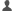 DoDariusz Wiewiórka <wiewiork@agh.edu.pl>Data08.02.2022 12:42